Введение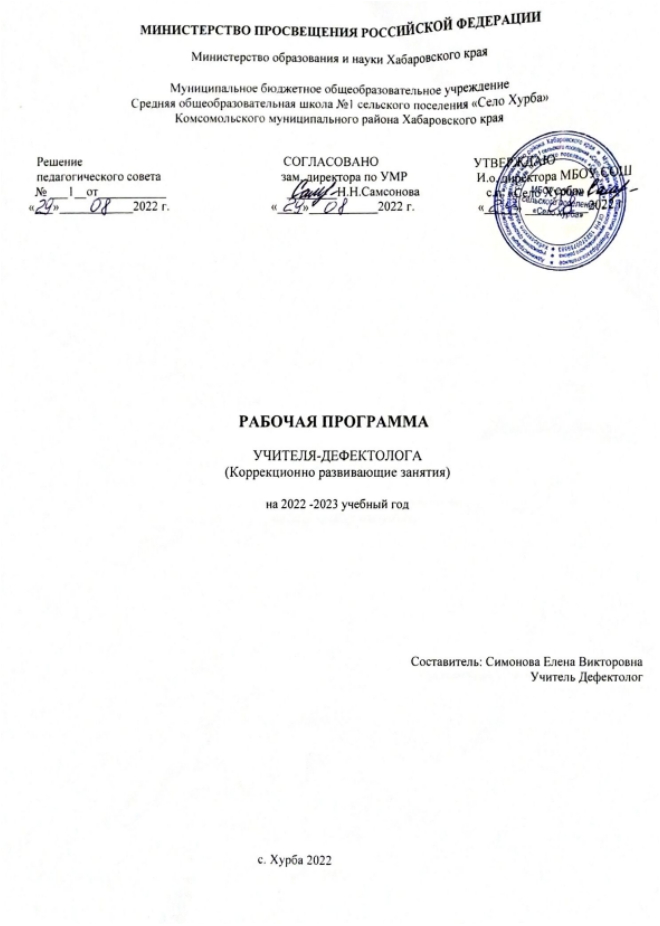 Настоящая программа разработана и составлена на основе:Удалова Э.Я., Метиева Л.А. Коррекционные занятия по «Развитию психомоторики и сенсорных процессов» для обучающихся специальных (коррекционных) образовательных учреждений VIII вида. – Коррекционная педагогика, 3 (9), 2005гМетиева Л.А. Сенсорное воспитание детей с отклонениями в развитии: сб. игр и игровых упражнений. – М.: Книголюб, 2007. - 119 с. - (Специальная психология).Пылаева Н.М., Ахутина Г.В. Школа внимания. Методика развития и коррекции внимания у детей 6-7 лет. М., 2001.Семаго Н.Я., Семаго М.М. Проблемные дети: Основы диагностической и коррекционной работы психолога. М., 2003.Шмаков С.А. «Игры, развивающие психические качества личности школьника» ЦГЛ Москва 2004гДиагностический альбом  Цветковой М.Ю., Семенович А.С. «Диагностика топологических свойств нервной системы»,  Н.Я. Семаго, М.М. Семаго «Оценка развития познавательной деятельности ребенка (дошкольный и младший школьный возраст)» С-П., «Триумф», 2007г.Настоящая программа составлена в соответствии с учебным планом школы, Государственным стандартом общего образования лиц с ограниченными возможностями здоровья. Выделено 6 часав в неделю, продолжительность занятий 30-40 минут. Занятия проводятся с учётом возрастных и индивидуальных особенностей обучающихся.Цель программы:  максимальная  коррекция  недостатков познавательных и эмоциональных процессов, моторных и сенсорных функций обучающихся с нарушением интеллекта, на основе создания оптимальных условий познания ребенком каждого объекта,  его свойств, качеств, признаков; дать правильное многогранное представление об окружающей действительности, способствующее оптимизации психического развития ребенка и более эффективной социализации его в обществе.Задачи:способствовать полноценному психическому и личностному развитию  школьника, коррекции  недостатков  познавательной деятельности  обучающихся путем    целенаправленного    систематического    развития    у    них    правильного восприятия цвета, формы, величины, пространственного расположения предметов;выявлять психологические причины, вызывающие затруднения в процессе адаптации обучающихся к школьному обучению;развивать и корректировать психические функции учащихся;развивать способность учащихся к обобщениям; содействовать    развитию у воспитанников аналитико-синтетической деятельности, умения сравнивать, классифицировать;научить учащихся сочувствовать другим, сверстникам, взрослым и живому миру; снижать уровень агрессивности;снижать эмоциональную напряженность учащихся; создавать ситуацию успеха;корректировать поведение  учащихся с помощью игротерапии;изучать индивидуально-психофизические особенности учащихся;способствовать развитию мелкой моторики пальцев рук и речи обучающихся, исправлять недостатки  их  общей моторики  совершенствовать их зрительно-двигательную координацию и ориентацию в пространстве;Занятия по данной программе является коррекционно-направленными: наряду с развитием общих способностей предполагается исправление недостатков психофизического развития и формирование у них относительно сложных видов психической деятельности. Работа на занятиях проводится по подгруппам в 5-6 человек, а также индивидуально, чтобы у каждого обучающегося была возможность успешно выполнить несколько игровых заданий. Занятия  носят практическую направленность, тесно связаны с другими учебными предметами, готовят обучающихся к жизни в обществе.Основной формой организации является комплексное занятие, которое проводится в динамичной увлекательной форме с использованием разнообразных дидактических игр, игр разной подвижности, занимательных упражнений со сменой различных видов деятельности. Каждое занятие оснащается необходимыми наглядными пособиями, раздаточным материалом, техническими средствами обучения.Программа имеет концентрическую структуру. В каждом последующем классе задания усложняются, увеличивается объем материала, наращивается темп выполнения работы.Основным содержанием занятий по программе являются:дидактические игры на формирование у воспитанников представлений о цвете, форме, величине и других сенсорных характеристиках окружающих предметов;упражнения, развивающие внимание, память, мыслительные операции, творческие способности;пальчиковая гимнастика и задания на коррекцию мелкой моторики пальцев рук;игры малой и средней подвижности на развитие общей моторики и координации движений учащихся младших классов с нарушением развития.Структура программы коррекционных занятий по развитию психомоторики и сенсорных процессов включает в себя следующие разделы:Формирование сенсорных эталонов цвета, формы, величины; конструирование предметовРазвитие крупной и мелкой моторики, графомоторных навыковКинестетическое и кинетическое развитиеТактильно-двигательное восприятиеРазвитие слухового восприятия и слуховой памятиВосприятие пространстваРазвитие зрительного восприятия и зрительной памятиВосприятие времениРазвитие мыслительных операцийСодержание программыВсе разделы программы курса занятий взаимосвязаны, по каждому спланировано усложнение заданий. В основе предложенной системы лежит комплексный подход, предусматривающий решение на одном занятии разных, но однонаправленных задач из нескольких разделов программы, способствующих целостному психическому развитию ребенка (развитие мелкой моторки, формирование представлений о форме предмета, развитие тактильного восприятия или упражнения на развитие крупной моторики, пространственная ориентировка в классной комнате, развитие зрительной памяти).Обследование детей, комплектование групп для коррекционных занятий (2 часа)Развитие крупной и мелкой моторики, графомоторных навыков (14 часов). Развитие крупной моторики. Целенаправленность выполнения действий и движений по инструкции педагога (броски в цель, ходьба по «дорожке следов»). Согласованность действий и движений разных частей тела (повороты и броски, наклоны и повороты). Развитие и координация движений кисти рук и пальцев. Пальчиковая гимнастика. Специальные упражнения для удержания письменных принадлежностей. Развитие координации движения руки и глаза (нанизывание бус, завязывание узелков, бантиков). Обводка, штриховка по трафарету. Аппликация. Сгибание бумаги.Тактильно-двигательное восприятие (4 часа).Определение на ощупь плоскостных фигур и предметов, их величины. Работа с пластилином (раскатывание). Игры с крупной мозаикой.Кинестетическое и кинетическое развитие (4 часа).Формирование ощущений от различных поз и движений тела, верхних и нижних конечностей, головы. Выполнение упражнений по заданию педагога, обозначение словом положения различных частей тела. Выразительность движений (имитация повадок зверей, игра на различных музыкальных инструментах). Восприятие формы, величины, цвета; конструирование предметов (18 часов), из них:Формирование сенсорных эталонов плоскостных геометрических фигур (круг, квадрат, прямоугольник, треугольник) на эмпирическом уровне в процессе выполнения упражнений. Выделения признаков формы; называние основных геометрических фигур. Классификация предметов и их изображений по форме, по показу. Работа с геометрическим конструктором. Сопоставление двух предметов контрастных величин по высоте, длине, ширине, толщине; обозначение словом. Различение их выделения основных цветов (красный, жёлтый, зелёный, синий, чёрный, белый). Конструирование фигур и предметов из составляющих частей (2-3 детали). Составление целого из частей на разрезном наглядном материале (2-3 детали).Развитие зрительного восприятия и зрительной памяти (5 часов).Формирование навыков зрительного анализа и синтеза (обследование предметов, состоящих из 2-3 деталей, по инструкции педагога). Дифференцированное зрительное восприятие двух предметов: нахождение отличительных и общих признаков. Определение изменений в предъявленном ряду. Нахождение «лишней» игрушки, картинки. Упражнения для профилактики и коррекции зрения.Восприятие особых свойств предметов (развитие осязания, обоняния, вкусовых качеств, барических ощущений) (4 часа).Контрастные температурные ощущения (холодный –горячий). Различение на вкус (кислый, сладкий, горький, солёный). Обозначение словом собственных ощущений. Запах приятный и неприятный. Различение и сравнение разных предметов по признаку веса (тяжёлый –лёгкий).Развитие слухового восприятия и слуховой памяти (5 часов).Различение звуков окружающей среды (стук, стон, звон, гудение, жужжание) и музыкальных звуков. Различение речевых и неречевых звуков. Подражание неречевым и речевым звукам.Восприятие пространства (7 часов).Ориентировка на собственном теле: дифференциация правой/левой руки; правой/левой ноги; правой/левой части тела. Определения расположения предметов в пространстве (справа – слева, вверху – внизу и др.). Движения в заданном направлении в пространстве (вперёд, назад…). Ориентировка в помещении по инструкции педагога. Ориентировка в линейном ряду (порядок следования). Пространственная ориентировка на листе бумаги (центр, верх, низ, правая, левая сторона).Восприятие времени (5 часов).Сутки. Части суток. Работа с графической моделью «Сутки». Обозначение в речи временных представлений. Последовательность событий (смена времени суток). Вчера, сегодня, завтра. Дни недели.  Развитие крупной и мелкой моторики, графомоторных навыков (14часов).Обучение целенаправленным действиям по инструкции педагога, состоящих из 2-3-х звеньев. Координация движений (игры типа «Тир», игры с мячом, обручем). Пальчиковая гимнастика с речевым сопровождением. Развитие моторики руки, формирование графических навыков. Обводка и рисование по трафарету. Штриховка в разных направлениях. Синхронность работы обеих рук (штриховка,  нанизывание). Работа с ножницами. Аппликация. Графический диктант по показу.Тактильно-двигательное восприятие (4 часа).Определение на ощупь предметов с разными свойствами ( мягкие, жёсткие, холодные, тёплые, гладкие, шершавые). Определение на ощупь формы предметов. Работа с пластилином и глиной (твёрдое и мягкое состояние). Игры со средней мозаикой.Кинестетическое и кинетическое развитие (4 часа).Формирование ощущений от статических и динамических движений различных частей тела (верхние и нижние конечности, голова, тело), вербализация ощущений. Игры типа «Зеркало»: копирование поз и движений ведущего. Имитация движений и поз (повадки животных, природных явлений).Восприятие формы, величины, цвета; конструирование предметов (14 часов).Формирование набора эталонов геометрических фигур и их вариантов (круг, квадрат, прямоугольник, треугольник, куб, шар); обозначение словом. Сравнение 2-3 предметов по основным параметрам величины (размер, высота, длина, толщина), обозначение словом. Группировка предметов по одному-двум признакам (по форме и величине, по цвету и форме). Составление сериационных рядов из 3-4 предметов по заданному признаку. Различение цветов и оттенков. Подбор оттенков цвета к основным цветам. Конструирование предметов из геометрических фигур (2-4 детали –машина, дом…). Различение основных частей хорошо знакомых предметов. Составление целого из частей на разрезном наглядном материале (3-4 детали).Развитие зрительного восприятия и зрительной памяти (5 часов).Формирование произвольности зрительного восприятия и зрительной памяти. Определение изменений в предъявленном ряду картинок, игрушек, предметов. Нахождение различий у двух сходных сюжетных картинок. Различение «наложенных» изображений предметов (2-3 изображения). Запоминание 3-4 предметов, игрушек и воспроизведение их в исходной последовательности. Упражнения для профилактикии коррекции зрения.Восприятие особых свойств предметов (развитие осязания, обоняния, вкусовых качеств, барических ощущений) (6 часов).Температурные ощущения от тёплых, горячих, холодных предметов. Измерение температур воздуха с помощь. Градусника. Вкусовые качества (сладкое –горькое, сырое –варёноё), обозначение словом вкусовых ощущений. Контрастные ароматы (резкий –мягкий, свежий –испорченный). Восприятие чувства тяжести от различных предметов (вата, гвозди, брусок); словесное обозначение барических ощущений. Сравнение трёх предметов по весу (тяжёлый –средний-лёгкий).Развитие слухового восприятия и слуховой памяти (5 часов).Дифференцировка звуков шумовых и музыкальных инструментов (погремушка, колокольчик, бубен, гармошка, барабан, ложки). Характеристика звуков по громкости и длительности (шумы, музыкальные и речевые звуки). Различение мелодии по характеру (весёлая, грустная). Подражание звукам окружающей среды. Различение по голосу знакомых людей.Восприятие пространства (7 часов).Ориентировка в помещении, понятия «ближе» -«дальше»; движение в заданном направлении, обозначение словом направления движения. Ориентировка в поле листа (выделение всех углов). Расположение плоскостных и объёмных предметов в вертикальном и горизонтальном поле листа. Выражение пространственных отношений между конкретными объектами посредством предлогов. Пространственная ориентировка на поверхности парты.Восприятие времени (7 часов).Порядок месяцев в году. Времена года. Работа с графической моделью «Времена года». Измерение времени (сутки, неделя, месяц). Часы, их составляющие (циферблат, стрелки). Определение времени по часам (с точностью до 1 часа).Развитие крупной и мелкой моторики, графомоторных навыков (12 часов).Развитие согласованности движений на разные группы мышц (броски в цель, кольцеброс, игры с мячом, обручем). Обучение целенаправленным действиям по трёхзвенной инструкции педагога. Развитие моторики руки. Пальчиковая гимнастика с речевым сопровождением. Совершенствование точности движений (завязывание, развязывание, застёгивание). Обводка контуров изображений предметов и геометрических фигур, дорисовывание незаконченных геометрических фигур. Рисование бордюров. Графический диктант (зрительный и на слух). Вырезание ножницами из бумаги по контуру предметных изображений. Работа в технике «объёмной» и «рваной» аппликации.Тактильно-двигательное восприятие (5 часов).Определение различных свойств и качеств предметов на ощупь (мягкие –жёсткие, мелкие –крупные). Восприятие поверхности на ощупь (гладкая, шершавая, колючая, пушистая). Нахождение на ощупь контура нужного предмета из 2-3 предложенных. Работа с глиной, тестом и пластилином (раскатывание, скатывание, вдавливание). Игры с сюжетной мозаикой.Кинестетическое и кинетическое развитие (4 часа).Формирование ощущений от статических и динамических поз различных мелких частей лица и тела (глаза, рот, пальцы…). Выполнение упражнений по заданию педагога, вербализация собственных ощущений. Выразительность движений –имитация животных (походка гуся, зайца, кенгуру…), инсценирование.Восприятие формы, величины, цвета; конструирование предметов (14 часов).Соотнесение геометрических фигур с предметами окружающей обстановки. Сравнение и обозначение словом формы 3-4 предметов. Сравнение двух объёмных геометрических фигур –круга иовала. Комбинирование разных форм из геометрического конструктора. Сравнение и обозначение словом величин разных предметов по двум параметрам (длинный и широкий, узкий и короткий). Сопоставление частей и деталей предмета по величине. Составление сериационных рядов из 4-5 предметов по заданному признаку величины. Цветовой спектр. Цвета тёплые и холодные. Узнавание предмета по его отдельным частям. Составление предмета или целостной конструкции из более мелких деталей (5-6 деталей). Составление целого из частей на разрезном наглядном материале (4-5 деталей с разрезами по диагонали и вертикали).Развитие зрительного восприятия и зрительной памяти (6 часов).Совершенствование зрительно-двигательной координации руки и глаза. Рисование бордюров по наглядному образцу. Тренировка зрительной памяти; дидактические игры типа «Сложи такой же узор». Составление картинки из разрезных частей. Нахождение отличительных и общих признаков на наглядном материале (две картинки). Сравнение трёх предметов, отличающихсянезначительными качествами или свойствами. Упражнения для профилактики и коррекции зрения.Восприятие особых свойств предметов (развитие осязания, обоняния, вкусовых качеств, барических ощущений) (6 часов).Развитие осязания (теплее –холоднее), определение контрастных температур разных предметов (грелка, утюг, чайник). Дифференцировка ощущений чувства тяжести от трёх предметов (тяжелее –легче –самый лёгкий); взвешивание на ладони; определение веса на глаз.Развитие слухового восприятия и слуховой памяти (6 часов).Определение направления звука в пространстве (справа –слева –спереди –сзади). Выполнение действий по звуковому сигналу. Различение мелодий по темпу; прослушивание музыкальных произведений. Развитие чувства ритма.Восприятие пространства (7 часов).Ориентировка в помещении по инструкции педагога. Понятия: выше –ниже, левее –правее, рядом и др. Вербальное обозначение пространственных отношений с использованием предлогов. Развитие пространственного праксиса. Моделирование пространственного расположения объектов относительно друг друга (мебели в комнате) по инструкции педагога. Ориентировка на вертикально расположенном листе бумаги. Деление листа на глаз на 2 и 4 равные части. Пространственная ориентировка наповерхности парты, расположение и перемещение предметов по инструкции педагога.Восприятие времени (7 часов).Определение времени по часам. Объёмность времени (сутки, неделя, месяц, год). Длительность временных интервалов (1 час, 1 минута, 1 секунда). Времена года, их закономерная смена. Развитие крупной и мелкой моторики,графомоторных навыков (10 часов).Развитие согласованности движений на разные группы мышц при выполнении упражнений по инструкции педагога. Выполнение целенаправленных действий по трёх-и четырёхзвенной инструкции педагога, опосредование в речи своей деятельности. Соотношение движений с поданным звуковым сигналом. Совершенствование точности мелких движений рук. Штриховка изображений двумя руками. Вычерчивание геометрических фигур, дорисовывание симметричной половины изображения. Графический диктант с усложнённым заданием. Вырезание ножницами на глаз изображений предметов.Учащиеся должны уметь:целенаправленно выполнять действия по четырёхзвенной инструкции педагога, составлять план действий;выполнять точные движения при штриховке двумя руками;пользоваться элементами расслабления;группировать предметы по двум самостоятельно выделенным признакам, обозначать их словом;смешивать цвета, называть их;конструировать сложные формы из 6-8- элементов;находить нереальные элементы нелепых картинок;определять противоположные качества и свойства предметов;самостоятельно классифицировать предметы по разным признакам;распознавать предметы по запаху, весу, температуре, поверхности, продукты питания по запаху и вкусу;определять на слух звучание различных музыкальных инструментов;моделировать расположение предметов в заданном пространстве;определять возраст людей.Результаты на уровне:В результате целенаправленной деятельности на занятиях по развитию психомоторики и сенсорных процессов дети должны научиться:Ориентироваться на сенсорные эталоны;Узнавать предметы по заданным признакам;Сравнивать предметы по внешним признакам;Классифицировать предметы по форме, величине, цвету;Составлять сериационные  ряды предметов и их изображений по разным признакам;Практически выделять признаки и свойства объектов и явлений;Давать полное описание объектов и явлений;Различать противоположно направленные действия и явления;Определить последовательность событий;Ориентироваться в пространстве;Целенаправленно выполнять действия по инструкции;Самопроизвольно согласовывать свои движения и действия;Опосредовать свою деятельность речью.Своевременная психолого-педагогическая  помощь учащимся начальных классов является необходимой предпосылкой их успешного обучения и воспитания в среднем и старшем звене.Методы:ДиагностикаРолевое проигрываниеАнализ ситуацийДидактическая играБеседаМетоды оценки эффективности психокоррекционной работыОценка эффективности психокоррекционной и развивающей работы проводится качественно и количественно. Количественная оценка предполагает определение количественных показателей, соответствующих динамике психологических (психических) изменений на различных этапах психокоррекционной работы.Положительная динамика - 1 балл.Под положительной динамикой понимаются изменения, в полной мере соответствующие целям и задачам коррекции:- полное усвоение нового опыта, полученного учащимся в ходе коррекционных занятий;- применение данного опыта в новых психокоррекционных ситуациях;- применение данного опыта в учебной и повседневной жизнедеятельности.Частично положительная динамика - 0,5 балла.Под частично положительной динамикой понимаются частичные, т. е. не в полной мере соответствующие целям и задачам коррекции, изменения в состоянии учащегося:- частичное усвоение нового опыта;- частичное применение данного опыта в новых учебных и психокоррекционных ситуациях;- затруднение переноса нового опыта в повседневную жизнь.Отсутствие динамики - 0 баллов.Под отсутствием динамики понимается невозможность достижения психокоррекционных целей и задач.- нечувствительность учащегося к новому опыту;- невозможность применения новых знаний в незнакомых ситуациях;- невозможность переноса частично усвоенного опыта в повседневную жизнь.Тематическое планирование 6 часов в неделю (210 часов)Тематическое планирование 3 класс (68 часов)№Кол-во часовТема урокаСодержание занятий1,22Обследование детей, комплектование групп для коррекционных занятийДиагностикаРаздел 1. Развитие моторики, графомоторных навыков (14 часов)Раздел 1. Развитие моторики, графомоторных навыков (14 часов)Раздел 1. Развитие моторики, графомоторных навыков (14 часов)Раздел 1. Развитие моторики, графомоторных навыков (14 часов)31Развитие крупной моторики.Целенаправленность выполнения действий и движений по инструкции педагога (бросание в цель)41Развитие крупной моторики.Целенаправленность выполнения действий и движений по инструкции педагога (повороты, перестроения)51Формирование чувства равновесия («дорожка следов»)Координировать движения (игры типа «Тир», игры с мячом, обручем)6,72Развитие согласованности действий и движений разных частей телаПовороты с движениями рук, ходьба с изменением направления и т. д.)8,92Развитие мелкой моторики пальцев рук. Пальчиковая гимнастикаПальчиковая гимнастика с речевым сопровождением. Развивать моторику руки, формировать графические навыки10,112Развитие навыков владения письменными принадлежностями (карандашом, ручкой)Развивать моторику руки, формировать графические навыки.12,132Обводка по трафарету (внутреннему и внешнему) и штриховкаРазвивать моторику руки, формировать графические навыки. Обводить и рисовать по трафарету. Штриховать в разных направлениях. Синхронизировать работу обеих рук (штриховка, нанизывание).141Развитие координации движений руки и глаза (завязывание шнурков, нанизывание бусин)Синхронизировать работу обеих рук (штриховка, нанизывание).151Работа в технике рваной аппликацииРаботать с ножницами. Делать аппликацию. Выполнять графический диктант по показу161Сгибание бумаги. Вырезание ножницами прямых полосРаботать с ножницами. Делать аппликацию. Выполнять графический диктант по показуРаздел 2. Тактильно-двигательное восприятие (4 часа)Раздел 2. Тактильно-двигательное восприятие (4 часа)Раздел 2. Тактильно-двигательное восприятие (4 часа)Раздел 2. Тактильно-двигательное восприятие (4 часа)171Определение на ощупь величины предмета (большой — маленький — самый маленький)Определять на ощупь величины предмета (большой, маленький, самый маленький). Дидактическая игра «Чудесный мешочек»181Определение на ощупь плоскостных фигур и предметовОпределять на ощупь предметы с разными свойствами(мягкие, жёсткие, холодные, тёплые, гладкие, шершавые). Определять на ощупь формы предметов191Упражнения в раскатывании пластилина.Работать с пластилином и глиной (твёрдое и мягкое состояние)Лепка «Угощение»201Игры со средней мозаикойИграть со средней мозаикойРаздел 3. Кинестетическое и кинетическое развитие (4 часа).Раздел 3. Кинестетическое и кинетическое развитие (4 часа).Раздел 3. Кинестетическое и кинетическое развитие (4 часа).Раздел 3. Кинестетическое и кинетическое развитие (4 часа).211Формирование ощущений от различных поз тела, вербализация собственных ощущений.Формировать ощущения от статических и динамических движений различных частей тела (верхние и нижние конечности, голова, тело), вербализация ощущений. Дидактическая игра «Море волнуется»221Движения и позы верхних и нижних конечностей (сенсорная тропа для ног, «акробаты», имитация ветра)Формировать ощущения от статических и динамических движений различных частей тела (верхние и нижние конечности, голова, тело), вербализация ощущений.231Движения и позы головы по показу, вербализация собственных ощущенийФормировать ощущения от статических и динамических движений различных частей тела (верхние и нижние конечности, голова, тело), вербализация ощущений.241Выразительность движений. Имитация движений (оркестр, повадки зверей)Имитировать движение  поз (повадки животных, природных явлений).Раздел 4. Восприятие формы, величины, цвета, конструирование предметов (18 часов)Раздел 4. Восприятие формы, величины, цвета, конструирование предметов (18 часов)Раздел 4. Восприятие формы, величины, цвета, конструирование предметов (18 часов)Раздел 4. Восприятие формы, величины, цвета, конструирование предметов (18 часов)25,262Формирование сенсорных эталонов плоскостных геометрических фигур (круг, квадрат, прямоугольник, треугольник)Формировать набор эталонов геометрических фигур и их вариантов (круг, квадрат, прямоугольник, треугольник, куб, шар); обозначать словом. Сравнивать 2-3 предмета по основным параметрам величины (размер, высота, длина, толщина), обозначение словом.27,282Выделение формы предмета, обозначение формы предмета словомФормировать набор эталонов геометрических фигур и их вариантов (круг, квадрат, прямоугольник, треугольник, куб, шар); обозначать словом..291Группировка предметов и их изображений по форме (по показу: круглые, квадратные, прямоугольные, треугольные)Группировать предметы по одному-двум признакам (по форме и величине, по цвету и форме).301Дидактическая игра «К каждой фигуре подбери предметы, похожие по форме»Группировать предметы по одному-двум признакам (по форме и величине, по цвету и форме).311Работа с геометрическим конструкторомСоставлять сериационные ряды из 3-4 предметов по заданному признаку.321Дидактическая игра «Какой фигуры не стало» (3—4 предмета)Составлять сериационные ряды из 3-4 предметов по заданному признаку.331Различение предметов по величине (большой — маленький)Составлять сериационные ряды из 3-4 предметов по заданному признаку.341Сравнение двух предметов по высоте и длинеСравнивать 2-3 предмета по основным параметрам величины (размер, высота, длина, толщина), обозначение словом351Сравнение двух предметов по ширине и толщинеСравнивать 2-3 предмета по основным параметрам величины (размер, высота, длина, толщина), обозначение словом361Моделирование геометрических фигур из составляющих частей по образцуКонструировать предметы из геометрических фигур (2-4 детали – машина, дом…). Различать основные части хорошо знакомых предметов. Составлять целое из частей на разрезном наглядном материале (3-4 детали).371Знакомство с основными цветами (красный, желтый, зеленый, синий, черный, белый)Различать цвета и оттенки. Подобрать оттенки цвета к основным цветам.381Дидактическая игра «Назови цвет предмета»Различать цвета и оттенки. Подобрать оттенки цвета к основным цветам.391Различение и обозначение основных цветов.Различать цвета и оттенки. Подобрать оттенки цвета к основным цветам. Дидактическая игра «Угадай, какого цвета»40,412Конструирование объемных предметов из составных частей (2—3 детали)Конструировать предметы из геометрических фигур (2-4 детали – машина, дом…). Различать основные части хорошо знакомых предметов. Составлять целое из частей на разрезном наглядном материале (3-4 детали).421Составление целого из частей (2—3 детали) на разрезном наглядном материалеКонструировать предметы из геометрических фигур (2-4 детали – машина, дом…). Различать основные части хорошо знакомых предметов. Составлять целое из частей на разрезном наглядном материале (3-4 детали).Раздел 5. Развитие зрительного восприятия (5 часов)Раздел 5. Развитие зрительного восприятия (5 часов)Раздел 5. Развитие зрительного восприятия (5 часов)Раздел 5. Развитие зрительного восприятия (5 часов)431Формирование навыков зрительного анализа и синтеза (обследование предметов, состоящих из 2—3 деталей, по инструкции педагога)Формировать произвольности зрительного восприятия и зрительной памяти. Определять изменения в предъявленном ряду картинок, игрушек, предметов. Находить различия у двух сходных сюжетных картинок.441Нахождение отличительных и общих признаков двух предметов. Игра «Сравни предметы»Формировать произвольности зрительного восприятия и зрительной памяти. Определять изменения в предъявленном ряду картинок, игрушек, предметов. Находить различия у двух сходных сюжетных картинок.451Дидактическая игра «Какой детали не хватает» (у стола — ножки, у стула — спинки, у ведра — ручки)Формировать произвольности зрительного восприятия и зрительной памяти. Определять изменения в предъявленном ряду картинок, игрушек, предметов. Находить различия у двух сходных сюжетных картинок.461Дидактическая игра «Что изменилось» (3—4 предмета)Различать «наложенные» изображения предметов (2-3 изображения). Запоминать 3-4 предмета, игрушки и воспроизводить их в исходной последовательности.471Упражнения для профилактики и коррекции зренияПрактическое занятиеРаздел 6. Восприятие особых свойств предметов (4 часа)Раздел 6. Восприятие особых свойств предметов (4 часа)Раздел 6. Восприятие особых свойств предметов (4 часа)Раздел 6. Восприятие особых свойств предметов (4 часа)481Развитие осязания (контрастные температурные ощущения: холодный — горячий), обозначение словомОщущать температуру от теплых, горячих, холодных предметов. Измерять температуру воздуха с помощью градусника.491Вкусовые ощущения (кислый, сладкий, горький, соленый). Дидактическая игра «Узнай по вкусу»Вкусовые качества (сладкое – горькое, сырое – варенное), обозначать словом вкусовых ощущений.501Развитие обоняния (приятный запах — неприятный запах). Дидактическая игра «Определи по запаху»Контрастные ароматы (резкий – мягкий, свежий – испорченный).511Барические ощущения (восприятие чувства тяжести: тяжелый — легкий). Упражнения на сравнение различных предметов по тяжестиВоспринимать чувства тяжести от разных предметов (вата, гвозди, брусок); словесное обозначение барических ощущений. Сравнивать три предмета по весу (тяжелый – средний – легкий).Раздел 7. Развитие слухового восприятия (5 часов)Раздел 7. Развитие слухового восприятия (5 часов)Раздел 7. Развитие слухового восприятия (5 часов)Раздел 7. Развитие слухового восприятия (5 часов)52,532Выделение и различение звуков окружающей среды (стон, звон, гудение, жужжание).Дидактическая игра «Узнай на слух». Характеризовать  звуки по громкости и длительности (шумы, музыкальные и речевые звуки).541Различение музыкальных звуков и звуков окружающей среды (шелест листьев, скрип снега, шум шин). Прослушивание музыкальных произведенийДифференцировать звуки шумовых и музыкальных инструментов (погремушка, колокольчик, бубен, гармошка, барабан, ложки).551Различение речевых и музыкальных звуковРазличать по голосу знакомых людей. Характеризовать  звуки по громкости и длительности (шумы, музыкальные и речевые звуки). Различать мелодии по характеру (весёлая, грустная).561Дидактическая игра «Кто и как голос подает» (имитация крика животных)Подражать звукам окружающей среды. Различать по голосу знакомых людей.Раздел 8. Восприятие пространства (7 часов)Раздел 8. Восприятие пространства (7 часов)Раздел 8. Восприятие пространства (7 часов)Раздел 8. Восприятие пространства (7 часов)571Ориентировка на собственном телеОриентировка: правая или левая рука, правая или левая нога581Движение в заданном направлении в пространстве (вперед, назад и т. д.)Ориентироваться в помещении, понятия «ближе» - «дальше»; двигаться в заданном направлении, обозначать словом направления движения. Ориентироваться в поле листа (выделение всех углов). Располагать  плоскостные и объёмные предметы в вертикальном и горизонтальном поле листа. Выражать пространственные отношения между конкретными объектами посредством предлогов. Пространственная ориентировка на поверхности парты591Ориентировка в помещении (классная комната). Определение расположения предметов в помещенииОриентироваться в помещении, понятия «ближе» - «дальше»; двигаться в заданном направлении, обозначать словом направления движения. Выражать пространственные отношения между конкретными объектами посредством предлогов.601Ориентировка в линейном ряду (крайний предмет, первый, на третьем месте и т. д.)Ориентироваться в поле листа (выделение всех углов).611Ориентировка на листе бумаги (центр, верх, низ, правая или левая сторона)Ориентироваться в поле листа (выделение всех углов).621Составление на листе бумаги комбинаций из полосок, плоскостных геометрических фигурОриентироваться в поле листа (выделение всех углов). Располагать  плоскостные и объёмные предметы в вертикальном и горизонтальном поле листа. Выражать пространственные отношения между конкретными объектами посредством предлогов.631Расположение предметов на листе бумаги. Дидактическая игра «Расположи верно»Ориентироваться в поле листа (выделение всех углов). Располагать  плоскостные и объёмные предметы в вертикальном и горизонтальном поле листа. Выражать пространственные отношения между конкретными объектами посредством предлогов.Раздел 9. Восприятие времени (5 часов)Раздел 9. Восприятие времени (5 часов)Раздел 9. Восприятие времени (5 часов)Раздел 9. Восприятие времени (5 часов)641Сутки. Части суток (утро, день, вечер, ночь). Упражнения на графической модели «Сутки»651Последовательность событий (смена времени суток)661Понятия «сегодня», «завтра», «вчера»671Неделя. Семь суток. Порядок дней недели681Дидактическая игра «Веселая неделя»№Кол-во часовТема урокаСодержание занятий14Развитие моторики, графомоторных навыковОбучать целенаправленным действиям по инструкции педагога, состоящих из 2-3-х звеньев. Координировать движения (игры типа «Тир», игры с мячом, обручем). Пальчиковая гимнастика с речевым сопровождением. Развивать моторику руки, формировать графические навыки. Обводить и рисовать по трафарету. Штриховать в разных направлениях. Синхронизировать работу обеих рук (штриховка, нанизывание). Работать с ножницами. Делать аппликацию. Выполнять графический диктант по показу.69,702Развитие точности движений (метание в цель мяча, стрел; «Кольцеброс»)71,722Координация движений (игры с мячом, обручем)731Обучение целенаправленным действиям по двухзвенной инструкции педагога (2 шага вперед — поворот направо и т. д.)741Пальчиковая гимнастика с речевым сопровождением751Упражнения на синхронность работы обеих рук (работа со шнуром, нанизывание бус)76,772Штриховка в разных направлениях и рисование по трафарету781Обводка по трафарету орнамента из геометрических фигур791Развитие координации движений рук и глаз (по инструкции педагога)801Графический диктант (по показу)811Вырезание ножницами из бумаги по шаблону прямоугольных, квадратных, треугольных форм821Работа в технике объемной аппликации4Тактильно-двигательное восприятиеОпределять на ощупь предметы с разными свойствами (мягкие, жёсткие, холодные, тёплые, гладкие, шершавые). Определять на ощупь формы предметов. Работать с пластилином и глиной (твёрдое и мягкое состояние). Играть со средней мозаикой.831Определение на ощупь предметов с разными свойствами (мягкие, жесткие, холодные, теплые)841Определение на ощупь формы предметов. Дидактическая игра «Волшебный мешочек»851Работа с пластилином и глиной (твердое и мягкое состояние)861Игры со средней мозаикой4Кинестетическое и кинетическое развитиеФормировать ощущения от статических и динамических движений различных частей тела (верхние и нижние конечности, голова, тело), вербализация ощущений. Игры типа «Зеркало»: копирование поз и движений ведущего. Имитировать движение  поз (повадки животных, природных явлений).871Движения и позы верхних и нижних конечностей (упражнения по инструкции педагога)881Движения и положения головы (по инструкции педагога), вербализация собственных ощущений891Движения и позы всего тела. Дидактическая игра «Зеркало»901Имитация движений и поз (повадки зверей, природных явлений)14Восприятие формы, величины, цвета; конструирование предметовФормировать набор эталонов геометрических фигур и их вариантов (круг, квадрат, прямоугольник, треугольник, куб, шар); обозначать словом. Сравнивать 2-3 предмета по основным параметрам величины (размер, высота, длина, толщина), обозначение словом. Группировать предметы по одному-двум признакам (по форме и величине, по цвету и форме). Составлять сериационные ряды из 3-4 предметов по заданному признаку. Различать цвета и оттенки. Подобрать оттенки цвета к основным цветам. Конструировать предметы из геометрических фигур (2-4 детали – машина, дом…). Различать основные части хорошо знакомых предметов. Составлять целое из частей на разрезном наглядном материале (3-4 детали).91,922Формирование эталонов объемных геометрических фигур (шар, куб)931Группировка предметов по форме (объемные и плоскостные)941Сравнение 2—3 предметов по высоте и толщине951Сравнение 2—3 предметов по длине и ширине961Группировка предметов по форме и величине по инструкции педагога971Группировка предметов по форме и цвету по инструкции педагога981Составление сериационных рядов по величине из 3—4 предметов по заданному признаку991Различение цветов и оттенков. Дидактическая игра «Что бывает такого цвета»1001Подбор оттенков к основным цветам. Дидактическая игра «Подбери предмет такого же цвета»1011Конструирование предметов из геометрических фигур (2—4 детали)1021Выделение и различение частей знакомых предметов (стул — спинка, ножки, сиденье; шкаф — дверцы, стенки и т. д.)103,1042Составление целого из частей (3—4 детали) на разрезном наглядном материале5Развитие зрительного восприятияФормировать произвольности зрительного восприятия и зрительной памяти. Определять изменения в предъявленном ряду картинок, игрушек, предметов. Находить различия у двух сходных сюжетных картинок. Различать «наложенные» изображения предметов (2-3 изображения). Запоминать 3-4 предмета, игрушки и воспроизводить их в исходной последовательности. Упражнения для профилактики и коррекции зрения.1051Формирование навыков зрительного анализа и синтеза предметов, состоящих из 3—4 деталей (по инструкции педагога)1061Нахождение отличий на наглядном материале (сравнение двух картинок)1071Развитие зрительной памяти. Дидактическая игра «Что изменилось?» (4—5 предметов)1081Различение наложенных изображений предметов (2—3 изображения)1091Упражнения для профилактики и коррекции зрения6Восприятие особых свойств предметовОщущать температуру от теплых, горячих, холодных предметов. Измерять температуру воздуха с помощью градусника. Вкусовые качества (сладкое – горькое, сырое – варенное), обозначать словом вкусовых ощущений. Контрастные ароматы (резкий – мягкий, свежий – испорченный). Воспринимать чувства тяжести от разных предметов (вата, гвозди, брусок); словесное обозначение барических ощущений. Сравнивать три предмета по весу (тяжелый – средний – легкий).1101Развитие осязания (температурные ощущения). Приборы измерения температуры (градусник)1111Различие вкусовых качеств (сладкое — горькое, сырое — вареное). Дидактическая игра «Узнай на вкус»112,1132Развитие обоняния (контрастные ароматы: резкий — мягкий; пищевые запахи), обозначение словом ощущений114,1152Восприятие чувства тяжести от разных предметов (вата, гвозди, брусок и т. д.), словесное обозначение барических ощущений5Развитие слухового восприятияДифференцировать звуки шумовых и музыкальных инструментов (погремушка, колокольчик, бубен, гармошка, барабан, ложки). Характеризовать  звуки по громкости и длительности (шумы, музыкальные и речевые звуки). Различать мелодии по характеру (весёлая, грустная). Подражать звукам окружающей среды. Различать по голосу знакомых людей.1161Дифференцировка звуков шумовых и музыкальных инструментов (погремушка, барабан, колокольчик, ложки, гармошка, бубен)1171Характеристика звуков по громкости и длительности (шумы, музыкальные и речевые звуки)1181Различение мелодии по характеру (веселая, грустная). Прослушивание музыкальных произведений1191Звуковая имитация (подражание звукам окружающей среды)1201Дидактическая игра «Кто позвал тебя, скажи» (различение по голосу)1217Восприятие пространстваОриентироваться в помещении, понятия «ближе» - «дальше»; двигаться в заданном направлении, обозначать словом направления движения. Ориентироваться в поле листа (выделение всех углов). Располагать  плоскостные и объёмные предметы в вертикальном и горизонтальном поле листа. Выражать пространственные отношения между конкретными объектами посредством предлогов. Пространственная ориентировка на поверхности парты.1211Ориентировка в помещении, движение в заданном направлении, обозначение словом направления движения1221Ориентировка в школьном помещении, понятия «дальше — ближе»1231Ориентировка на листе бумаги (выделение всех углов)1241Расположение плоскостных и объемных предметов в вертикальном поле листа1251Расположение плоскостных и объемных предметов в горизонтальном поле листа, словесное обозначение пространственных отношений между предметами1261Пространственная ориентировка на поверхности парты1271Дидактическая игра «Определи положение предмета», вербализация пространственных отношений с использованием предлогов7Восприятие времениЗнакомить: с порядком месяцев в году; с временами года. Работать с графической моделью «Времена года». Измерять время (сутки, неделя, месяц); часы, их составляющие (циферблат, стрелки). Определять время по часам (с точностью до 1 часа).128,1292Времена года. Работа с графической моделью «Времена года»1301Знакомство с часами (циферблат, стрелки)1311Меры времени (секунда, минута, час, сутки)132,1332Определение времени по часам. Игры с моделью часов1341Дидактическая игра «Веселая неделя»№Кол-во часовТема урокаСодержание занятийРаздел 1. Развитие моторики, графомоторных навыков (11 часов)Раздел 1. Развитие моторики, графомоторных навыков (11 часов)Раздел 1. Развитие моторики, графомоторных навыков (11 часов)Раздел 1. Развитие моторики, графомоторных навыков (11 часов)1351Развитие согласованности движений на разные группы мышц (по инструкции педагога)Обучать целенаправленным действиям по трёхзвенной инструкции педагога1361Обучение целенаправленным действиям по двух- и трехзвенной инструкции педагога (два шага вперед — поворот направо — один шаг назад и т. д.)Обучать целенаправленным действиям по трёхзвенной инструкции педагога1371Пальчиковая гимнастика с речевым сопровождениемРазвивать моторику руки. Пальчиковая гимнастика с речевым сопровождением.1381Совершенствование точности мелких движений рук (завязывание, развязывание, шнуровка, застегивание)Совершенствовать точность движений (завязывание, развязывание, застёгивание).1391Обводка контуров предметных изображений, штриховка в разных направленияхОбводить контур изображений предметов и геометрических фигур, дорисовывать  незаконченные геометрические фигуры1401Рисование бордюров по образцуРисовать бордюры.141,1422Графический диктант (зрительный и на слух)Графический диктант (зрительный и на слух).143,1442Вырезание ножницами из бумаги по контуру предметных изображенийВырезать ножницами из бумаги по контуру предметных изображений.1451Работа в технике объемной и рваной аппликацииРаботать в технике «объёмной» и «рваной» аппликации.Раздел 2. Тактильно-двигательное восприятие (5 часов)Раздел 2. Тактильно-двигательное восприятие (5 часов)Раздел 2. Тактильно-двигательное восприятие (5 часов)Раздел 2. Тактильно-двигательное восприятие (5 часов)1461Определение предметов на ощупь, выделение разных свойств и качеств (мягкие и жесткие, крупные и мелкие предметы)Определять различные свойства и качества предметов на ощупь (мягкие – жёсткие, мелкие – крупные). Находить на ощупь контур нужного предмета из 2-3 предложенных.147,1482Восприятие поверхности на ощупь (гладкая, шершавая, колючая, пушистая).Воспринимать поверхность на ощупь (гладкая – шершавая; колючая - пушистая). Дидактическая игра «Что бывает ... (пушистое)»1491Работа с пластилином и глиной (раскатывание, скатывание, вдавливание). Лепка «Овощи»Работать с глиной, тестом и пластилином (раскатывание, скатывание, вдавливание).1501Игры с сюжетной мозаикойИграть с сюжетной мозаикой.Раздел 3. Кинестетическое и кинетическое развитие (4 часа)Раздел 3. Кинестетическое и кинетическое развитие (4 часа)Раздел 3. Кинестетическое и кинетическое развитие (4 часа)Раздел 3. Кинестетическое и кинетическое развитие (4 часа)151,1522Формирование ощущений от статических и динамических поз различных частей тела (глаза, рот, пальцы), вербализация собственных ощущенийФормировать  ощущения от статических и динамических поз различных мелких частей лица и тела (глаза, рот, пальцы…).153,1542Выразительность движений (имитация повадок животных, инсценирование школьных событий)Выполнять упражнения по заданию педагога, вербализовать собственные ощущения. Выразительность движений – имитировать животных (походка гуся, зайца, кенгуру…), инсценировать.Раздел 4. Восприятие формы, величины, цвета, конструирование предметов (14 часов)Раздел 4. Восприятие формы, величины, цвета, конструирование предметов (14 часов)Раздел 4. Восприятие формы, величины, цвета, конструирование предметов (14 часов)Раздел 4. Восприятие формы, величины, цвета, конструирование предметов (14 часов)1551Сравнение и обозначение словом формы предметов (3—4 предмета)Соотносить геометрические фигуры с предметами окружающей обстановки. Сравнивать и обозначать словом формы 3-4 предметов.1561Понятие «овал». Упражнения в сравнении круга и овалаСравнивать две объёмные геометрические фигуры – круг и овал.1571Комбинирование разных форм из геометрического конструктора по инструкцииКомбинировать разные формы из геометрического конструктора.1581Сравнение и обозначение словом величины разных предметов по двум параметрам (длинный и широкий, узкий и короткий и т. д.)Сравнивать и обозначать словом величин разных предметов по двум параметрам (длинный и широкий, узкий и короткий). Сопоставлять части и детали предмета по величине.1591Дидактическая игра «Часть и целое»160,1612Составление сериационных рядов по величине из 4—5 предметовСоставлять сериационные ряды из 4-5 предметов по заданному признаку величины.1621Группировка предметов по самостоятельно выделенному признакуСоставлять сериационные ряды из 4-5 предметов по заданному признаку величины.1631Цветовой спектр. Цвета теплые и холодныеЦветовой спектр. Цвета тёплые и холодные. Узнавать предмет по его отдельным частям. Составлять предмет или целостную конструкцию из более мелких деталей (5-6 деталей).1641Составление сериационного ряда из 4—5 кругов разной насыщенности одного цветаСоставлять сериационные ряды из 4-5 предметов по заданному признаку величины.1651Дидактическая игра «Цветик-семицветик»Узнавать предмет по его отдельным частям. Составлять предмет или целостную конструкцию из более мелких деталей (5-6 деталей).1661Узнавание предмета по его отдельным частям. Дорисовывание незаконченных изображений знакомых предметовУзнавать предмет по его отдельным частям. Составлять предмет или целостную конструкцию из более мелких деталей (5-6 деталей).167,1682Составление предмета или целостной конструкции из мелких деталей (пазлы, настольный «Лего»)Составлять целое из частей на разрезном наглядном материале (4-5 деталей с разрезами по диагонали и вертикали).Раздел 5. Развитие зрительного восприятия (6 часов)Раздел 5. Развитие зрительного восприятия (6 часов)Раздел 5. Развитие зрительного восприятия (6 часов)Раздел 5. Развитие зрительного восприятия (6 часов)1691Совершенствование зрительно-двигательной координации рук и глаз. Рисование бордюров по наглядному образцуФормировать умения устанавливать причинно-следственные связи; находить элементарные аналогии, формировать понимания скрытого смысла, развивать адекватные реакции на юмор.1701Нахождение отличительных и общих признаков на наглядном материале (сравнение двух картинок)Формировать умения устанавливать причинно-следственные связи; находить элементарные аналогии, формировать понимания скрытого смысла, развивать адекватные реакции на юмор.1711Сравнение трех предметов, отличающихся незначительными качествами или свойствамиФормировать умения устанавливать причинно-следственные связи; находить элементарные аналогии, формировать понимания скрытого смысла, развивать адекватные реакции на юмор.1721Тренировка зрительной памяти. Дидактическая игра «Что изменилось?»Формировать умения устанавливать причинно-следственные связи; находить элементарные аналогии, формировать понимания скрытого смысла, развивать адекватные реакции на юмор.1731Дидактическая игра «Повтори узор» («Сделай так же»)Формировать умения устанавливать причинно-следственные связи; находить элементарные аналогии, формировать понимания скрытого смысла, развивать адекватные реакции на юмор.1741Упражнения для профилактики и коррекции зренияФормировать умения устанавливать причинно-следственные связи; находить элементарные аналогии, формировать понимания скрытого смысла, развивать адекватные реакции на юмор.Раздел 6. Восприятие особых свойств предметов (6 часов)Раздел 6. Восприятие особых свойств предметов (6 часов)Раздел 6. Восприятие особых свойств предметов (6 часов)Раздел 6. Восприятие особых свойств предметов (6 часов)1751Развитие осязания (теплее — холоднее), словесное обозначение. Определение контрастных температур предметов (грелка, утюг, чайник)Развивать осязания (теплее – холоднее), определять контрастные температуры разных предметов (грелка, утюг, чайник).1761Различение пищевых запахов и вкусов, их словесное обозначениеРазличать пищевые запахи и вкусы, их словесно обозначать.177,1782Определение различных свойств веществ (твердость, сыпучесть, вязкость, растворимость)Определять различные свойства вещества (сыпучесть, твердость, растворимость, вязкость).1792Развитие дифференцированных ощущений чувства тяжести (тяжелее — легче). Взвешивание на ладони, определение веса на глазДифференцировать ощущения чувства тяжести (тяжелее – легче); взвешивать на ладони; определять вес «на глаз».Раздел 7. Развитие слухового восприятия (6 часов)Раздел 7. Развитие слухового восприятия (6 часов)Раздел 7. Развитие слухового восприятия (6 часов)Раздел 7. Развитие слухового восприятия (6 часов)1801Определение направления звука в пространстве (справа — слева — спереди — сзади).Определять направление звука в пространстве (справа – слева – спереди – сзади). Дидактическая игра «Догадайся, откуда звук»181,1822Выполнение действий по звуковому сигналу (поворот головы на определенный звук).Выполнять действия по звуковому сигналу. Дидактическая игра «Прерванная песня».1831Различение музыкальных и речевых звуков по высоте тонаРазличать музыкальные и речевые звуки по высоте тона1841Различение мелодий по темпу, прослушивание музыкальных отрывковРазличать мелодии по темпу; прослушивать музыкальные произведения. Развивать чувства ритма1851Развитие чувства ритма.Дидактическая игра «Мы — барабанщики»Раздел 8. Восприятие пространства (7 часов)Раздел 8. Восприятие пространства (7 часов)Раздел 8. Восприятие пространства (7 часов)Раздел 8. Восприятие пространства (7 часов)1861Ориентировка в пространстве (в помещении и на улице), вербализация пространственных отношений с использованием предлоговОриентироваться в помещении по инструкции педагога. Понимать: выше – ниже, левее – правее, рядом и др. Ориентироваться на вертикально расположенном листе бумаги. Делить лист на глаз на 2 и 4 равные части.1871Развитие пространственного праксиса, словесный отчет о выполнении задания. Дидактическая игра «Куда пойдешь, то и найдешь»Вербально обозначать пространственные отношения с использованием предлогов. Развивать пространственный праксис.1881Моделирование пространственного расположения мебели в комнате.Моделировать пространственное расположение объекта относительно друг друга (мебели в комнате) по инструкции педагога. Дидактическая игра «Обставим комнату»1891Деление листа на глаз, на две и четыре равные частиДелить лист на глаз на 2 и 4 равные части.1901Расположение предметов в вертикальном и горизонтальном полях листаОриентироваться на вертикально расположенном листе бумаги.1911Ориентировка на листе бумаги разного размера, прикрепленном к доске (вертикальное расположение листа)Ориентироваться на вертикально расположенном листе бумаги.1921Расположение предметов и их перемещение на поверхности партыПространственная ориентировка на поверхности парты, располагать и перемещать предметы по инструкции педагога.Раздел 9. Восприятие времени (7 часов)Раздел 9. Восприятие времени (7 часов)Раздел 9. Восприятие времени (7 часов)Раздел 9. Восприятие времени (7 часов)1931Определение времени по часамОпределять время по часам. Объёмность времени (сутки, неделя, месяц, год). Времена года, их закономерная смена.Длительность временных интервалов (1 час, 1 минута, 1 секунда).1941Длительность временных интервалов (1 с, 1 мин, 5 мин, 1 ч)Определять время по часам. Объёмность времени (сутки, неделя, месяц, год). Времена года, их закономерная смена.Длительность временных интервалов (1 час, 1 минута, 1 секунда).1951Дидактическая игра «Успей за 1, 2, 5 мин»Определять время по часам. Объёмность времени (сутки, неделя, месяц, год). Времена года, их закономерная смена.Длительность временных интервалов (1 час, 1 минута, 1 секунда).1961Объемность времени (сутки, неделя, месяц, год)Определять время по часам. Объёмность времени (сутки, неделя, месяц, год). Времена года, их закономерная смена.Длительность временных интервалов (1 час, 1 минута, 1 секунда).1971Времена года, их закономерная смена. Дидактическая игра «Когда это бывает?»Определять время по часам. Объёмность времени (сутки, неделя, месяц, год). Времена года, их закономерная смена.Длительность временных интервалов (1 час, 1 минута, 1 секунда).1981Меры времени (секунда, минута, час, сутки)Определять время по часам. Объёмность времени (сутки, неделя, месяц, год). Времена года, их закономерная смена.Длительность временных интервалов (1 час, 1 минута, 1 секунда).1991Определение времени по часам. Игры с моделью часовОпределять время по часам. Объёмность времени (сутки, неделя, месяц, год). Времена года, их закономерная смена.Длительность временных интервалов (1 час, 1 минута, 1 секунда).№Кол-во часовТема урокаСодержание занятий10Развитие моторики, графомоторных навыковРазвивать согласованность движений на разные группы мышц при выполнении упражнений по инструкции педагога. Выполнять действия по трёх- и четырёхзвенной инструкции педагога. Соотносить движения с поданным звуковым сигналом. Совершенствовать точность мелких движений рук. Штриховать изображения двумя руками. Вычерчивать геометрические фигуры, дорисовывать симметричные половины изображения. Графический диктант с усложнённым заданием. Вырезать ножницами на глаз изображения предметов.2001Развитие согласованности движений на разные группы мышц (по инструкции педагога)2011Соотношение движений с поданным звуковым сигналом (один хлопок — бег вперед, два хлопка — бег назад и т. д.)202,2032Выполнение целенаправленных действий по трехзвенной инструкции педагога (поворот направо — два шага вперед — один шаг назад), словесный отчет о выполнении2041Совершенствование точности мелких движений рук (мелкая мозаика, «Лего», соединение колец в цепочку)205,2062Графический диктант с усложненными заданиями2071Вычерчивание геометрических фигур (окружность, квадрат, треугольник)2081Дорисовывание симметричной половины изображения2091Вырезание ножницами на глаз изображений предметов (елочка, снежинка, яблоко)2101Объемность времени (сутки, неделя, месяц, год)